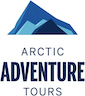 Spring/Summer 2021 Volunteer PositionAbout You:Contact Info:Availability: (Minimum late March early April for 8 weeks)Driving Licence info:Please describe your experience with the following skills:Please add any extra info that you feel may be relevant to your application:Name:Date of Birth:Nationality:Current Location:Social Media Handle:Email address:Phone number:Start Date:End Date:Do you have a valid driver’s licence?Do you have any additional licences?Forestry WorkCarpentryElectricsFencingDriving a tractorDogs (sled dogs)